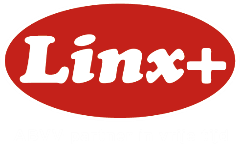 Privacynotice linx+ afdelingen met toestemmingsformulier foto’sVoor de praktische organisatie van activiteiten worden jouw persoonsgegevens verwerkt door de vrijwilligers of medewerkers van:  Linx+ Afdeling …………………………………………………………………...Straat ………………………………………………. Nummer ………………….Postcode …………….  Stad ……………………………………………………..E-mailadres ………………………………………………………………………Telefoonnummer …………………………………………Linx+ houdt zich aan de toepasselijke wet- en regelgeving, waaronder de Verordening 2016/679 van het Europees Parlement en de Raad van 27 april 2016 betreffende de bescherming van natuurlijke personen in verband met de verwerking van persoonsgegevens en betreffende het vrije verkeer van die gegevens en tot intrekking van Richtlijn 95/46/EG, de Algemene Verordening Gegevensbescherming (=AVG).Wij brengen regelmatig verslag uit van onze activiteiten via:  (vink aan wat van toepassing is op de afdeling)   Nieuwsbrief    Website    Krantje    FacebookOm foto’s te kunnen publiceren waarbij je persoonlijk zichtbaar bent, hebben wij jouw toestemming nodig. Vul onderstaand strookje in als u hiervoor toestemming geeft. Als u deze toestemming wenst in te trekken voor toekomstige foto’s, dan kan je ons dat persoonlijk laten weten of via mail. Als je meer informatie wenst over ons Privacybeleid, neem dan gerust contact op met onze Linx+ afdeling. ----------------------------------------------------------------------------------------------------------------------------------Hierbij geef ik,(naam) …………………………………………………………………………………..…...   (adres)            ……………………………………………………………………….…………. toestemming aan de Linx+ afdeling ………………………………………………………… om foto’s genomen tijdens een activiteit van Linx+ te gebruiken in externe publicaties zoals nieuwsbrief of website.   